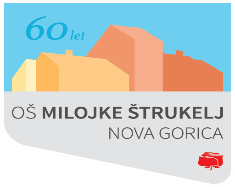 OSNOVNA ŠOLA MILOJKE ŠTRUKELJNOVA GORICAVZGOJNI NAČRTOsnovne šole Milojke Štrukeljza šolsko leto 2022/2023V tem dokumentu uporabljeni izrazi, ki se nanašajo na osebe in so zapisani v moški slovnični obliki, so uporabljeni kot nevtralni za ženski in moški spol.1  VZGOJNI NAČRT OSNOVNE ŠOLE MILOJKE ŠTRUKELJIzhajamo iz VIZIJE NAŠE ŠOLE:»S spoštljivimi medsebojnimi odnosi ustvarjajmo pozitivno vzdušje in učno okolje, ki bo učencem pomagalo razvijati in spodbujati njihove sposobnosti, ustvarjalnost, motivacijo za delo, odgovornost in kritično mišljenje ter hkrati omogočalo prijetno počutje.«Z vzgojnim načrtom skupaj z učenci, učitelji, starši in ostalimi zaposlenimi na šoli ustvarjamo pogoje za uspešno delo:varno počutje, sprejetost,ustvarjalnost,kritično mišljenje,zdrav razvoj posameznika in oblikovanje pozitivne samopodobe,pozitiven odnos do okolja,prevzemanje odgovornosti.Pri tem zasledujemo cilje osnovnošolskega izobraževanja.Starši zagotavljajo redno obiskovanje pouka, spremljajo otrokovo delo v šoli, sodelujejo z razrednikom in drugimi strokovnimi delavci šole (udeležujejo se pogovornih ur, roditeljskih sestankov, pravočasno opravičijo odsotnost otroka, sporočajo o morebitnih težavah, sodelujejo pri reševanju težav, kadar jih šola povabi…)Šola izvaja dejavnosti v skladu z letnim delovnim načrtom.V primeru posebnih okoliščin oziroma delu na daljavo ravnamo po protokolu, ki je priloga letnemu delovnemu načrtu šole.Razvijamo naslednje vrednote:								poštenje,spoštovanje države in njenih simbolov,domoljubje,pridobivanje znanja in delovnih navad za življenje,odgovornost do sebe in drugih,kultura sožitja (kultura sporazumevanja, medsebojno spoštovanje in podpora, pripadnost šolski skupnosti, strpnost, medkulturni dialog, sprejemanje različnosti),skrb za zdravo in kulturno prehranjevanje,skrb za zdrav gibalni razvoj,skrb za okolje.1.1  DEJAVNOSTIV izvajanje vzgojnega načrta so aktivno vključeni učenci, starši in pedagoški delavci šole. Njihove vloge so dopolnjujoče. Vzgojni načrt se prvenstveno izvaja med rednim šolskim programom. Kot podporo rednemu delu izvajamo tudi dodatne dejavnosti. Načrtovane dejavnosti izvajamo prilagojeno starostni stopnji. Posamezne dejavnosti dograjujemo in spreminjamo glede na potrebe in okoliščine.USTVARJANJE PRIJETNEGA OKOLJA IN POČUTJAustvarjanje prijetnega vzdušja v šolskih prostorihminuta za zdravjeurejanje šolske okoliceizvajanje dejavnosti varne, eko in zdrave šoleRAZVIJANJE MEDKULTURNEGA DIALOGAdejavnosti, kjer lahko vsakdo predstavi svojo kulturoučenje pesmic in plesov drugih ljudstevrazredne ure s pogovori, okroglo mizo, plakati, s predstavljanjem potovanj, izletovsrečanje in dopisovanje s sovrstniki iz drugih državbranje pravljic drugih narodovsodelovanje s kulturnimi društvi v mestuSPREJEMANJE RAZLIČNOSTIsrečanja z invalidno mladino CIRIUS Vipavasrečanja z učenci Osnovne šole Kozaramedgeneracijsko sodelovanjesodelovanje z vrtci in s sosednjimi šolamizbiranje sredstev v dobrodelne nameneRAZVIJANJE KULTURE SPORAZUMEVANJApozdravljanjesodelovanje s starši (pogovorne ure, individualni pogovori, roditeljski sestanki, srečanja s starši, šolske prireditve)starši in zunanji sodelavci izvajajo delavnicespodbujanje k sodelovanju in medsebojnemu poslušanjuizdelava pisnih in likovnih izdelkov, plakatov na določene temeRAZVIJANJE POZITIVNE SAMOPODOBEspodbujanje otrokovih močnih področij (sodelovanje učencev na natečajih, revijah pevskih zborov, raziskovalnih nalogah, tekmovanjih, prireditvah, v projektih, kvizih, osebna predstavitev devetošolcev …)izvedba delavnic, socialnih iger in iger vlog, sprostitvenih vajobogatitveni programi z različnih področij»učenci za učence«: vključevanje učencev v organizacijo in izvedbo različnih aktivnosti (dnevi dejavnosti, tekmovanja, izbirni predmeti …)RAZVIJANJE ODGOVORNOSTI DO SEBE IN DRUGIH sodelovanje pri aktivnostih, ki jih ponujajo ustanove, društva, institucije šolski parlament pomaga pri sooblikovanju življenja in dejavnosti na šolisprejem prvošolcev v šolsko skupnost in četrtošolcev na matično šolo (sodelujejo učenci višjih razredov)spodbujanje medsebojne pomoči in prostovoljnega dela – učenci učencem (starejši učenci – mentorji mlajšim)poklicna vzgoja, podjetniške kompetenceZ načrtovanimi dejavnostmi uresničujemo vizijo naše šole.2  NAGRADEPODROČJAza prizadevnost in uspešnost pri učnem deluza medsebojno pomočza prizadevno delo pri različnih dejavnostih šoleVRSTApohvale (ustne in pisne)priznanjavpis v zlato knjigoknjigaplaketaIZREKANJErazrednikimentoručiteljski zborravnatelj
2.1  POHVALEA – USTNE POHVALE
Ustne pohvale izrekamo sproti, neposredno ob dogodku. Učence pohvalimo za dosežke v šoli in izven nje ter za konkretno pozitivno dejanje (lep, spoštljiv odnos, prizadevnost in pomoč, ustrezno odzivanje ob pojavu nasilja ...)
Izreče jo pedagoški delavec osebno v oddelku ali po šolskem radiu. Najvišje dosežke pohvali ravnatelj osebno.
B – PISNE POHVALE
Pohvala za prizadevnost in/ali uspešnost pri šolskem deluOdlični učni dosežki: odlična(5) ocena pri vsaj polovici predmetov, ostale ocene so prav dobre(4); pri enem predmetu je zaključena ocena dobro(3), vse ostale ocene so odlične(5)Prizadevnost pri pouku. Bistveno izboljšanje uspeha. Predlaga učiteljski zbor, razrednik. Izreče razrednik.Pohvala za pomoč vrstnikom Predlaga učiteljski zbor, razrednik. Izreče razrednik.Pohvala za prizadevno delo Pri različnih prireditvah in dejavnostih šole.Za aktivno sodelovanje pri delu v oddelčni skupnosti.Za aktivno sodelovanje v šolskem parlamentu.Predlaga mentor, učiteljski zbor, razrednik. Izreče mentor, organizator dejavnosti, razrednik.Učence, ki so ob koncu šolskega leta prejeli POHVALO ZA ODLIČNE DOSEŽKE, predstavimo na prireditvi prvi šolski dan. 2.2  PRIZNANJEPriznanje za odlične učne dosežke za vsa leta šolanja prejme učenec 9. razreda. Vpisan je v zlato knjigo šole in prejme knjižno nagrado. Predlaga razrednik  9. razreda. Izreka ravnatelj.2.3  PLAKETA Plaketo prejme učenec  v 9. razredu, če ima odlične učne dosežke vsa leta šolanja in dosega srebrna ali zlata priznanja  oz. visoke rezultate na tekmovanjih, kjer zastopa šolo in  pomaga vrstnikom pri šolskem delu ter ima spoštljiv odnos do sošolcev in delavcev šole.Predlaga učiteljski zbor. Izreka ravnatelj.
Učenci 9. razreda, ki prejmejo PRIZNANJE in PLAKETO, so predstavljeni na valeti in v vitrini šolske skupnosti. 3  PRAVILA ŠOLSKEGA REDA IN UKREPI OB KRŠITVAH PRAVIL 3.1  PRIHOD V ŠOLO IN PRIPRAVA NA POUKPRIHOD V ŠOLOUčenci prihajajo k pouku pravočasno.V podružnični enoti Ledine dežurna učitelja usmerjata učence v učilnice od 7.50 do 8.00.UKREPI po korakih: 1. Učitelj se z učencem, ki zamudi k pouku, pogovori in zamudo vpiše v e-Asistenta.2. Ob ponovni kršitvi razrednik obvesti starše. 3. Vsaka nadaljnja zamuda se obravnava kot neopravičena ura.
Ob neopravičenih urah:učenec, ki neopravičeno izostane od pouka, ne dežura na hodniku (8. in 9. r).za 6 neopravičenih ur - razrednik obvesti starše in jih povabi na pogovor.za 12 neopravičenih ur - ravnatelj povabi starše na pogovor.za več kot 12 neopravičenih ur - učenec prejme vzgojni opomin. UREJENOST UČENCAUčenci so v šolskih prostorih primerno oblečeni in preobuti v šolske copate. Oblačila in obutev morajo omogočati varno sodelovanje pri pouku posameznih predmetov. Z neprimernimi oblačili in ličenjem naj se učenci ne izpostavljajo pred sošolci.UKREPI:- Učenca, ki ni preobut, učitelj opozori, da se sezuje. - Učenca, ki ni primerno oblečen, učitelj napoti v pisarno svetovalne službe, kjer dobi šolsko majico. Po koncu pouka jo učenec vrne v pisarni svetovalne službe. - Če se to ponavlja, učitelj zabeleži predlog za izboljšavo  v e-Asistentu. Razrednik  se pogovori z učencem ter obvesti starše.- Z učencem, ki ni primerno oblečen oz. je pretirano naličen, nosi umetne nohte, se razrednik pogovori in povabi na razgovor starše. * Primerno oblečen je učenec takrat, ko ima pokrita ramena in trebuh. ** Neprimerni in žaljivi napisi na majicah so prav tako neustrezno oblačilo in učenec dobi šolsko majico, da se preobleče. GARDEROBNE OMARICEObutev in odvečna oblačila odložijo v garderobno omarico. Prvi šolski dan dobijo učenci dva ključa za garderobno omarico in zanju odgovarjajo do zaključka šolskega leta. Ob koncu šolskega leta oba ključa vrnejo razredniku. UKREPI: Če učenec izgubi en ključ, poskrbi za novega. Če učenec izgubi oba ključa garderobne omarice ali če ključavnico namerno poškoduje, starši poravnajo stroške zamenjave ključavnice.3.2  OBISKOVANJE POUKA IN OPRAVIČEVANJE ODSOTNOSTIUčenec ima pravico in dolžnost redno obiskovati pouk in se udeleževati drugih dejavnosti, ki jih organizira šola (dnevi dejavnosti, šola v naravi, ekskurzije, prireditve ...) ter izpolnjevati obveznosti in naloge, določene z akti osnovne šole (50. člen Zakona o osnovni šoli in 21. člen Zakona o spremembah in dopolnitvah Zakona o osnovni šoli). PRIPOMOČKI IN OPREMAUčenec mora k pouku prinašati potrebne pripomočke in opremo.UKREP: Če učenec k pouku ne prinaša pripomočkov in opreme, učitelj zabeleži  predlog za izboljšavo v e-Asistentu. Razrednik obvesti starše. IZOSTANKI OD POUKA
- Starši morajo ob vsakem izostanku učenca šoli sporočiti vzrok izostanka. UKREP: Če starši ne sporočijo vzroka izostanka v petih delovnih dneh od prvega dne izostanka dalje, jih razrednik obvesti o izostanku učenca in jih pozove, da izostanek pojasnijo.
- Odsotnost učenca opravičijo starši osebno ali v pisni obliki najkasneje v petih dneh po učenčevem prihodu v šolo. UKREP:Če starši ne opravičijo učenčevega izostanka od pouka v petih dneh po vrnitvi učenca v šolo, je izostanek neopravičen. O tem razrednik obvesti starše.
- Učenec lahko izostane, ne da bi starši sporočili vzrok izostanka, če njegov izostanek razredniku vnaprej napovejo. Ta izostanek je lahko strnjen ali v več delih in traja največ pet dni v letu, sicer pa lahko ravnatelj na podlagi obrazložene prošnje staršev iz opravičljivih razlogov dovoli učencu daljši izostanek od pouka (53. člen Zakona o osnovni šoli). Za zamujeno učno snov učenci poskrbijo sami.Ob neopravičenih urah:učenec, ki neopravičeno izostane od pouka, ne dežura na hodniku (8. in 9. r).za 6 neopravičenih ur - razrednik obvesti starše in jih povabi na pogovor.za 12 neopravičenih ur - ravnatelj povabi starše na pogovor.za več kot 12 posameznih in več kot 18 strnjenih neopravičenih ur - učenec prejme vzgojni opomin.ZDRAVSTVENI RAZLOGI
- Učenec je lahko iz zdravstvenih razlogov oproščen sodelovanja pri določenih urah pouka in drugih dejavnostih osnovne šole, če ima opravičila staršev. V primeru dalj časa (več kot 5 dni) trajajočih in težjih zdravstvenih težav starši predložijo razredniku mnenje in navodila zdravstvene službe.ODHAJANJE OD POUKAUčenci ne zapuščajo šolskega prostora brez dovoljenja učitelja/razrednika ali svetovalne delavke.UKREP: Razrednik se pogovori z učencem, s starši in se odloči za ukrepanje. 3.3  OBNAŠANJE MED POUKOM, V KNJIŽNICI, V JEDILNICI in DRUGIH PROSTORIH ŠOLEStrokovni delavci šole ter ostali zaposleni smo zgled učencem. Probleme rešujemo skupaj in kolikor je mogoče sproti. Skupaj z učenci iščemo rešitve. Dosledno spoštujemo pravila in dogovore, ki jih učitelji predelajo skupaj z učenci na začetku šolskega leta. Zapisana so na vidnem mestu v razredu. 
Šolsko uro začnemo in zaključimo z pozdravom. Pomembno je vzpostaviti rutino, da se učenci umirijo in pripravijo na delo. 
MOTENJE POUKAUčenci med poukom sodelujejo in omogočajo ostalim nemoteno delo. Šola lahko učencu, ki moti pouk, občasno omogoča doseganje ciljev izobraževanja tudi v drugih oblikah organiziranega dela, da bi se ostalim učencem zagotovila varnost ali nemoten pouk.UKREPANJE PO KORAKIH1. Če se učenec pri pouku neprimerno vede in moti pouk, ga učitelj opozori. 2. Če opozorilo ne zaleže, ga presede.3. Če učenec s kršitvami nadaljuje, mora zapustiti razred v spremstvu učenca, ki ga določi učitelj, in opravlja šolsko delo izven razreda( 50. čl. ZOŠ). Učitelj zabeleži v e-Asistentu razlog odstranitve učenca. Moteči učenec izpolni Zapisnik o motenju pouka ali Zapisnik o zadolžitvi??? (preveri. 4. Moteči učenec in učenec spremljevalec v zbornici poiščeta dežurnega učitelja (urnik pripravi pomočnica ravnatelja). Moteči učenec in dežurni učitelj odideta v prostor za zaposlitev.5. Če je učenec drugič odstranjen od pouka, razrednik obvesti starše in skupaj z učiteljem opravijo razgovor. 6. Naslednji korak ukrepanja je vključitev šolske svetovalne službe ter po potrebi ravnatelja. 7. Če se kršitev ponavlja, učenec dobi prvi vzgojni opomin. Razrednik ter šolska svetovalna služba oblikujejo individualiziran vzgojni načrt za učenca. 8. Če učenec nadaljuje s kršitvami, se mu izreče drugi vzgojni opomin s premestitvijo v sosednji oddelek (60.f člen ZOŠ). Zanj pripravimo individualiziran vzgojni načrt. 9. Šola lahko iz vzgojnih razlogov prešola učenca na drugo šolo brez soglasja staršev:če so kršitve pravil šole takšne narave, da ogrožajo življenje ali zdravje učenca oziroma življenje ali zdravje drugih aliče učenec po treh vzgojnih opominih v istem šolskem letu in kljub izvajanju individualiziranega vzgojnega načrta onemogoča nemoteno izvajanje pouka ali drugih dejavnosti, ki jih organizira šola.DNEVI DEJAVNOSTIUKREP: Če se učenec neprimerno vede na dnevu dejavnosti, se mu prepove udeležba na naslednji dejavnosti.UPORABA ELEKTRONSKIH NAPRAV Učenec lahko uporabi mobilni telefon izključno pod nadzorom odrasle osebe. Sicer pa v šolski stavbi in na dnevih dejavnosti učenci ne uporabljajo mobilnih telefonov, video igric in drugih motečih elektronskih naprav. Naprave morajo biti izklopljene in pospravljene v torbi.UKREP: Če učenec v šolski stavbi ali drugje, v organiziranih oblikah dela, nima telefona ali druge nedovoljene naprave ustrezno pospravljene in izklopljene, mora napravo izklopiti in jo v celoti  izročiti učitelju.        Učitelj pripravi zapisnik o odvzemu elektronske naprave ter o tem obvesti ravnatelja (pisno ali ustno). Učitelje zapisnik in telefon shrani v železno omaro na hodniku uprave. Starši se morajo za prevzem elektronske naprave najaviti ravnatelju ter se dogovoriti za prevzem.  Če učenec elektronske naprave noče izročiti, je to hujša kršitev in prejme vzgojni opomin.   NASILJEV šoli in drugje, v organiziranih oblikah dela, ne dopuščamo nobene oblike nasilja. Za varnost in dobro počutje poskrbimo tako, da izvajamo pravila varne šole, ki so jih učenci oblikovali po oddelkih skupaj z razredniki:ne žalimo (se ne posmehujemo, ne zmerjamo, nismo nestrpni),se ne pretepamo,se ne prerivamo,ne izločamo sošolcev iz skupine, oz. iz igre,ne uničujemo stvari (ne skrivamo, ne jemljemo, ne krademo),ob nasilju opozorimo, priskočimo na pomoč, povemo naprej, poiščemo pomoč odrasle osebe.UKREP:Z učencem, ki povzroča nasilje, se pogovorimo in obvestimo starše. Dogovorimo se o nadaljnjem ukrepanju in po potrebi vključimo strokovne delavce drugih ustanov.O posledicah kršitve posameznih pravil  se razredniki z učenci dogovorijo v okviru oddelčnih skupnosti. Prizadevamo si za spoštljiv odnos do učencev in vseh zaposlenih na šoli.
UŽIVANJE PSIHOAKTIVNIH SUBSTANCKajenje, uživanje alkohola in drugih prepovedanih substanc je v šolskih prostorih, v okolici šole in drugje, v organiziranih oblikah dela, strogo prepovedano. Energijske pijače niso dovoljene.UKREP:Če sumimo ali opazimo, da učenec kadi, je pod vplivom alkohola ali drugih prepovedanih substanc, obvestimo starše, ki prevzamejo skrb zanj.
PIROTEHNIČNA SREDSTVA Petarde in druga nevarna sredstva so strogo prepovedana. UKREP:Če učenec poseduje petarde ali druga nevarna sredstva, obvestimo starše oziroma policijo.SPOŠTOVANJE ZAPOSLENIHMed seboj se spoštujemo. Prizadevamo si za strpnost, upoštevamo drugačnost. Starejši smo zgled mlajšim. UKREP: Če je učenec nespoštljiv do zaposlenih na šoli, se pogovorimo in obvestimo starše.
POŠKODOVANJE in ODTUJITEV TUJE LASTNINEZaposleni v šoli ter učenci skrbimo za skupno dobro. UKREP: Če učenec namerno poškoduje ali si prisvoji tujo lastnino, obvestimo starše. S starši se dogovorimo o poravnavi nastale škode. Po potrebi vključimo strokovne delavce drugih ustanov.3.4  ODMORI
Odmori so namenjeni pripravi na naslednjo šolsko uro, malici, uporabi toaletnih prostorov in rekreaciji.Med odmori se učenci ne zadržujejo pri dežurnih sošolcih na hodniku.MALICAUčenci 1. razreda malicajo po prvi šolski uri, ostali učenci po drugi šolski uri. Učenci malicajo v učilnici, po dogovoru z učiteljem tudi drugje. Učilnico učenci na matični šoli zapustijo ob 10:10, ob koncu malice. To velja tudi za tiste učence, ki niso naročeni na šolsko malico. Učenci za sabo počistijo in pospravijo. Sledi 5 minutni odmor do 10:15, ko se nadaljuje pouk.
UREJENOST UČILNICOb zaključku vsake učne ure učenci poskrbijo, da je učilnica urejena in ustrezno pripravljena za naslednjo učno uro. Reditelji opravijo naloge po navodilu učitelja in učilnico zapustijo zadnji.UKREP:1. Če reditelj ne opravi dogovorjenih nalog, se učitelj z njim pogovori in obvesti razrednika. 2. Razrednik ga zadolži za še en teden rediteljstva. 3. Če učenci  8. in 9. razreda še vedno ne opravijo nalog reditelja, se jim odvzame dežurstvo na hodniku šole.ŠOLSKI PROSTORMed odmori ni dovoljena vožnja s kolesi, skiroji ali drugimi prevoznimi sredstvi po šolskem dvorišču. Učenci ne smejo zapuščati šolskega dvorišča.UKREP:1. Če opazimo, da med odmorom učenec brez dovoljenja zapusti šolsko dvorišče, takoj obvestimo starše. 2. Če se kršitev ponavlja, povabimo starše skupaj z učencem na pogovor.3.5  DEŽURNI UČENCI
Dežurstvo opravljata po dva učenca 8. in 9. razreda po razporedu.
Učenci dežurajo od  8.10 do 12.00. Nato nadaljujejo z dežurstvom v jedilnici do 14:00.Naloge dežurnih učencev so zapisane v navodilih za dežuranje. Ob  dogovorjenem ocenjevanju učenci prisostvujejo pouku in nadaljujejo z dežuranjem naslednjo šolsko uro.UKREP:
Če dežurni učenec ne opravi dogovorjenih nalog, ne upošteva navodil za dežuranje ali se neprimerno vede, takoj preneha dežurati in v istem šolskem letu ne dežura več.Učenec, ki neopravičeno izostane od pouka ali moti pouk, ne dežura.3.6  VARSTVO UČENCEV
Jutranje varstvo poteka v učilnicah.
Za učence, ki imajo proste ure zaradi izbirnih predmetov ali drugih šolskih obveznosti,  je v šoli organizirano varstvo. Organizacija varstva je razvidna v vitrini na šolskem hodniku in v zbornici šole. Učenci se zberejo pri dežurnem učitelju in se z njim dogovorijo o poteku varstva. Učenci, ki so oproščeni varstva s pisnim opravičilom staršev, morajo zapustiti šolo.UKREP:1. Če se učenec ne javi učitelju pri varstvu, učitelj obvesti razrednika.2. Če po petih dneh starši ne opravičijo izostanka, je odsotnost neopravičena. Razrednik o tem obvesti starše. 3. Če se učenec pri varstvu neprimerno vede, učitelj obvesti razrednika. Razrednik o tem obvesti starše.      3.7  ZADRŽEVANJE V ŠOLI
Po pouku in zaključenih obveznostih ter po zaključku podaljšanega bivanja se učenci ne zadržujejo v šoli.UKREP:Če se učenec po nepotrebnem zadržuje v šolskih prostorih in na šolskem dvorišču, ga opozorimo. Če se to ponovi, obvestimo starše.3.8  HUJŠE KRŠITVEHujše kršitve so:ponavljajoče se istovrstne kršitve,občasni neopravičeni izostanki nad 12 ur oziroma strnjeni neopravičeni izostanki nad 18 ur,uporaba pirotehničnih sredstev v šoli, na zunanjih površinah šole ali na šolskih ekskurzijah in drugih dejavnostih šole,učenec noče izročiti učitelju telefona ali druge elektronske naprave,izsiljevanje drugih učencev ali delavcev šole,namerno poškodovanje in uničevanje šolske opreme, zgradbe ter stvari  in opreme drugih učencev, delavcev ali obiskovalcev šole,kraja ali nedovoljena uporaba lastnine šole, drugih učencev, delavcev ali obiskovalcev šole,popravljanje in vpisovanje ocen v šolsko dokumentacijo,uničevanje uradnih dokumentov ter ponarejanje podatkov in podpisov v uradnih dokumentih in listinah, ki jih izdaja šola,grob verbalni napad na učenca, učitelja, delavca šole ali drugo osebo,fizični napad na učenca, učitelja, delavca šole ali drugo osebo,ogrožanje življenja in zdravja učencev in delavcev šole,kajenje ter prinašanje, posedovanje, ponujanje, prodajanje ali uživanje alkohola, drog ter drugih psihoaktivnih sredstev in napeljevanje sošolcev k takemu dejanju v času pouka, dnevih dejavnosti in drugih organiziranih oblikah vzgojno-izobraževalne dejavnosti, ki so opredeljene po letnem delovnem načrtu šole,spolno nadlegovanje učencev ali delavcev šole,ostale hujše kršitve po presoji učiteljskega zbora.Za navedene hujše kršitve se izreče vzgojni opomin v skladu s 60.f členom Zakona o osnovni šoli.60.f člen(vzgojni opomini)Učencu se lahko izreče vzgojni opomin, kadar krši dolžnosti in odgovornosti, določene z zakonom, drugimi predpisi, akti šole in ko vzgojne dejavnosti oziroma vzgojni ukrepi ob predhodnih kršitvah niso dosegli namena.Vzgojni opomin šola lahko izreče za kršitve, ki so storjene v času pouka, dnevih dejavnosti in drugih organiziranih oblikah vzgojno-izobraževalne dejavnosti ter drugih dejavnosti, ki so opredeljene v letnem delovnem načrtu, hišnem redu, pravilih šolskega reda in drugih aktih šole.Učencu lahko šola izreče vzgojni opomin v posameznem šolskem letu največ trikrat. O izrečenem opominu šola starše seznani z obvestilom o vzgojnem opominu.Šola za učenca, ki mu je bil izrečen vzgojni opomin, pripravi individualizirani vzgojni načrt, v katerem opredeli konkretne vzgojne dejavnosti, postopke in vzgojne ukrepe, ki jih bo izvajala.Obrazložen pisni predlog za izrek vzgojnega opomina poda strokovni delavec šole razredniku.Razrednik preveri, ali je učenec kršil dolžnosti in odgovornosti, določene z zakonom, drugimi predpisi in akti šole, ter katere vzgojne dejavnosti in vzgojne ukrepe je za učenca šola predhodno že izvedla. Nato razrednik opravi razgovor z učencem in njegovimi starši oziroma strokovnim delavcem šole, ki zastopa interese učenca, če se starši ne udeležijo pogovora. Po razgovoru razrednik pripravi pisni obrazložen predlog za izrek vzgojnega opomina in ga posreduje učiteljskemu zboru. Če razrednik oceni, da ni razlogov za izrek vzgojnega opomina, o tem seznani učiteljski zbor.O poteku postopka izrekanja vzgojnega opomina šola vodi zabeležke.Vzgojni opomin izreče učiteljski zbor.54. člen(prešolanje)Učenec osnovne šole ne more biti izključen iz šole, dokler je šoloobvezen.Če je iz učnih ali vzgojnih razlogov potrebno, lahko osnovna šola v soglasju ali na zahtevo staršev vključi učenca v drugo osnovno šolo, če ta s tem soglaša.Šola lahko iz vzgojnih razlogov prešola učenca na drugo šolo brez soglasja staršev:če so kršitve pravil šole takšne narave, da ogrožajo življenje ali zdravje učenca oziroma življenje ali zdravje drugih aliče učenec po treh vzgojnih opominih v istem šolskem letu in kljub izvajanju individualiziranega vzgojnega načrta onemogoča nemoteno izvajanje pouka ali drugih dejavnosti, ki jih organizira šola.Če se učenca prešola brez soglasja staršev, si šola pred odločitvijo o prešolanju učenca na drugo šolo pridobi mnenje centra za socialno delo ter soglasje šole, v katero bo učenec prešolan, glede na okoliščine pa tudi mnenje drugih inštitucij.Šola staršem vroči odločbo o prešolanju, v kateri navede tudi ime druge šole ter datum vključitve v to šolo.Učence s posebnimi potrebami iz prvega odstavka 12. člena tega zakona je mogoče vključiti v drugo osnovno šolo na podlagi odločbe o usmeritvi.3.9  UKREPI, KI JIH PO POTREBI IZVAJAMO OB KRŠITVI KATEREGAKOLI PRAVILAV določenih primerih se učitelj po svoji presoji odloči za vzgojno ukrepanje (ustno opozorilo, pogovor…) in to zapiše v obvestilo o vzgojnem ukrepanju, ki ga starši podpišejo.
V določenih primerih se učitelj lahko s starši in učenci dogovori za obliko koristnega dela v šoli: po pouku ureja šolsko okolico,naredi izdelek za praznično tržnico,nudi pomoč vrstniku pri učenju,pomaga hišniku, ureja šolski vrt,pomaga pri okraševanju šole, pomaga pri organizaciji različnih šolskih prireditev,pomaga dežurnim pri malici,pomaga pri pospravljanju učilnice, telovadnice, jedilnice in drugih prostorov,prebere knjigo na določeno temo (npr. medvrstniško nasilje, težave v odraščanju, odvisnost…) in napiše kratko vsebino ali svoje mnenje o knjigi,izdela seminarsko nalogo ali plakat na določeno temo (nasilje, odvisnost…),napiše refleksijo o tem, kako njegovo neprimerno vedenje vpliva na druge učence in učitelje,opravi drugo koristno delo, ki ga določi učitelj ali ga predlagajo starši.Pravila šolskega reda v: KNJIŽNICI, GOSPODINJSKI UČILNICI, RAČUNALNIŠKI UČILNICI, TEHNIŠKI DELAVNICI, ŠPORTNI DVORANI,JEDILNICI  ter NALOGE DEŽURNIH UČENCEV so razdelane v prilogi.Izrečeni ukrepi veljajo za tekoče šolsko leto. Hranijo se do zaključka šolanja učenca v šoli.4  PRILOGE4.1 KNJIŽNIČNI  RED1. ČLANSTVOVsak učenec in delavec naše šole je član - uporabnik šolske knjižnice.Članarine ni. 2. ČAS ODPRTOSTI KNJIŽNICE Šolska knjižnica je za izposojo odprta v skladu z urnikom, ki se določi ob začetku šolskega leta               in se objavi v šolski publikaciji, na šolski spletni strani in na vratih knjižnice.                                                 Kadar v knjižnici poteka pouk, je za druge uporabnike zaprta.3. IZPOSOJA KNJIŽNIČNEGA GRADIVA IN IZPOSOJEVALNI ROKIŠolska knjižnica zbira, obdeluje, hrani, predstavlja in izposoja knjige, CD, CD-rome, DVD,                 časnike in revije.Uporabniki si lahko knjige izposojajo na dom. Enciklopedije, leksikoni in slovarji (knjige  informacijske–referenčne zbirke) se načeloma ne izposojajo na dom. Ostalo knjižnično gradivo (CD, CD-romi, DVD,  časniki in revije) je prioritetno namenjeno izposoji in uporabi pri pouku in se uporabnikom izposoja na dom le izjemoma.Uporabnik šolske knjižnice si lahko naenkrat izposodi največ 5 enot knjižničnega gradiva, razen v izjemnih primerih (referati, seminarske in raziskovalne naloge, projekti). Na podružnični enoti Ledine si lahko uporabniki naenkrat izposodijo največ 3 knjige.Izposojevalni rok za knjige je 14 dni  z možnostjo podaljšanja, če knjiga ni že rezervirana.                    Možne so rezervacije gradiva.  
Izposojeno knjižnično gradivo se vrača v skladu z izposojevalnimi roki zaradi zagotavljanja dostopa do gradiv vsem učencem in učiteljem šole!  Zamudnike obveščata  in opozarjata knjižničarki v sodelovanju z  razredniki in učitelji.
Če učenec  kljub opozorilom ne vrne izposojenih knjig, obvestimo starše. V kolikor se kljub vsem opozorilom gradivo ne vrne v knjižnico, se uporabniku zadrži nadaljnja izposoja.4. ODNOS DO KNJIŽNIČNEGA GRADIVAS knjižničnim gradivom ravnamo skrbno in odgovorno.                                                         Poškodovano, uničeno ali izgubljeno knjižnično gradivo nadomesti  uporabnik z novim ali po vsebini enakovrednim gradivom. Če to ni mogoče,  plača protivrednost gradiva.5. OBNAŠANJE V PROSTORIH  ŠOLSKE KNJIŽNICEUčenci  vstopajo v šolsko knjižnico v copatih in pustijo svoje šolske torbe pod vitrinami v vhodnem hodniku. Knjige oziroma knjižnično gradivo, ki ga uporabnik vrača, odloži na knjižnični pult.Uporabnik v miru in tišini  poišče knjige in knjižnično gradivo, ki si ga želi izposoditi.  Pri iskanju mu lahko svetuje in pomaga knjižničarka.Knjige oziroma knjižnično gradivo, ki si ga uporabnik želi izposoditi, odda knjižničarki, da ga računalniško izposodi. Iz šolske knjižnice ni dovoljeno odnašanje  knjižničnega gradiva brez izposoje! Za izposojeno gradivo je odgovoren vsak uporabnik sam, zato naj ga ne posoja drugim.      Uporabniki v šolski knjižnici in čitalnici-multimediji v miru in tišini prebirajo knjige, časnike in revije, iščejo in si izposojajo knjižnična gradiva za šolsko delo in prosti čas, pišejo domače naloge in referate, se učijo, si ogledajo razstave, se pripravljajo na različna tekmovanja in kvize znanja…  
V  šolski knjižnici na centralni šoli je  uporabnikom na razpolago tudi računalnik z dostopom do interneta, ki je namenjen:iskanju gradiva po računalniškem katalogu šolske knjižnice,iskanju informacij po vzajemnem slovenskem katalogu COBISS/OPAC,  iskanju informacij na spletu za pripravo referatov, seminarskih in raziskovalnih nalog ter projektov,dejavnostim, ki so v skladu s šolskim delom.Pri računalniku ni dovoljeno: brisanje nameščenih programov,nameščanje programov,uničevanje računalniške strojne opreme.Neupoštevanje teh  dogovorov onemogoča nadaljnjo uporabo računalnika!KNJIŽNIČNA PRAVILA NA PLAKATU V ŠOLSKI KNJIŽNICI: Kaj lahko delam v knjižnici?Si izposojam knjige in jih pravočasno vračam. Berem knjige in revije.Pišem domače naloge.Se učim.Se pogovarjam potihoma, da ne motim ostalih v knjižnici.Iščem gradiva za referate, raziskovalne naloge in projekte.Uporabljam računalnik za šolsko delo.Česa ne počnem v knjižnici?Ne kričim.Se ne lovim.Se ne skrivam.Ne premeščam knjig med policami.Ne uničujem knjig in knjižnične opreme.Ne uporabljam grdih besed.Ne jem in ne pijem.Ne uporabljam mobilnega telefona in drugih elektronskih naprav.Kdor ne upošteva knjižničnih pravil,  zapusti  šolsko knjižnico.Kršenje knjižničnega reda se obravnava v skladu s pravili šolskega reda.Če pa se bomo pravil držali,  bo knjižnica bralno, učno, informacijsko in družabno središče šole, kjer se bomo vsi dobro počutili!Šolski knjižničarki  								Boža Peršič in Nataša Gerbec						            4.2 ŠOLSKI RED V RAČUNALNIŠKI UČILNICIPri uporabi strojne opreme v računalniški učilnici so zaželene čiste roke.V ta prostor ne prinašamo hrane in pijače.V računalniški učilnici se učenci ne zadržujejo sami, brez nadzora učitelja.Učenci uporablja opremo le po navodilih učitelja.Učenci ne nameščajo programov in podatkov iz spletnih strežnikov in drugih nosilcev podatkov (zgoščenk, USB ključkov, ...) brez dovoljenja učitelja.Uporabniki ravnajo z opremo skrbno in pazijo, da se ne poškoduje.Ob namernih poškodbah opreme ali poškodbah opreme zaradi neprimernega obnašanja učenca plačajo starši nakup nove opreme po veljavnem ceniku.4.3 ŠOLSKI RED V PROSTORIH ZA TEHNIČNI POUKUčenci mirno čakajo na učitelja na klopeh v pritličju pri vratih na razredno stopnjo (pred stopnicami).Vsaka skupina vstopa v učilnico samo v spremstvu svojega učitelja.Kljub odklenjeni učilnici tehnike je samovoljen vstop prepovedan.Vstop v prostore za tehnični pouk je dovoljen samo v šolskih copatih.V učilnici je strogo prepovedano namerno uničevanje pohištva, strojev in pripomočkov (pisanje po njih, vrezovanje, lepljenje žvečilnega gumija…).V času odmora med blok urami se učenci ravnajo po navodilih učitelja. Če je učitelj prisoten, učenci lahko nadaljujejo z delom, sicer ga počakajo pred prostorom za tehnični pouk. Ta odmor je namenjen za oddih (WC, da se odžejaš,…).Prepovedan je vstop v delovni prostor vzdrževalcev šole, učiteljev kabinet in skladišče, razen če ti dovoli delavec šole.V delavnico s stroji je učencem dovoljen vstop samo z dovoljenjem svojega učitelja oz. v spremstvu svojega učitelja.Uporaba kateregakoli stroja (v delavnici ali v učilnici) je dovoljena samo z  dovoljenjem in v prisotnosti učitelja. Ob stroju sta lahko samo učenec, ki stroj uporablja, in učitelj. Ostali učenci v varni oddaljenosti mirno čakajo, da pridejo na vrsto. Orodje in ostalo opremo sme iz omar jemati samo učitelj. Stroj sme uporabljati učenec, ki je poučen o uporabi stroja in ustrezno zaščiten (zaščitni predpasnik, zaščitna očala, rokavice, speti dolgi lasje, oprijeta obleka, odstranjeni  moteči predmeti s telesa,  npr. obeski za ključe, ključi, nakit ..).Če so lasje zelo dolgi ni dovolj, da so speti v čop, temveč v figo. Če je potrebno, so dodatno speti še z lasnimi sponkami. O vsaki nastali poškodbi na pohištvu, strojih in ostali opremi učenci takoj obvestijo učitelja. Ob zaključku učne ure morajo učenci po potrebi pospraviti orodje, omesti in očistiti stroje ter delovne mize in pomesti učilnico. Učilnico lahko učenci zapustijo samo z dovoljenjem učitelja (uporaba WC-ja, prinašanje malice in ob zaključku ure).Kršitev hišnega reda se bo kaznovala po Pravilih šolskega reda.4.4 ŠOLSKI RED V UČILNICI GOSPODINJSTVAVsaka skupina vstopa v učilnico le v spremstvu svojega učitelja.Vstop v prostor je dovoljen samo v šolskih copatih.Učenci med čakanjem pred učilnico gospodinjstva ne smejo motiti pouka v učilnicah razredne stopnje niti se zadrževati pred njihovimi garderobami. Učitelja počakajo na hodniku pred jedilnico.V učilnici je strogo prepovedano uničevanje pohištva, aparatov in pripomočkov.V delovni prostor - kuhinjo je učencem dovoljen vstop samo v spremstvu svojega učitelja gospodinjstva.V delovnem prostoru - kuhinji se učenci morajo držati dogovorjenih pravil varnega dela.Po  zaključku učne ure morajo delovni prostor  zapustiti čist in urejen.Prostor lahko učenci zapustijo le z dovoljenjem učitelja. 4.5 ŠOLSKI RED  V JEDILNICIDopoldansko malico v jedilnici prevzamejo dežurni učenci razreda. Po malici posode iz učilnice prinesejo do pomivalnega pulta v kuhinji. Razred, ki malica v jedilnici, poskrbi za urejenost jedilnice. Malico v jedilnici spremlja učitelj, ki je razred pripeljal na malico.Učenci imajo možnost prejemanja kosil po predhodnem naročilu.Čas kosila je od 11.30 do 14.15 ure.V jedilnico smejo vstopiti le tisti učenci, ki so naročeni na kosilo. Učenci v jedilnico vstopajo preobuti v šolske copate in brez šolske torbe, ki jo pred tem odložijo v omarico. V primeru posebnih razmer glej priložen protokol.V jedilnici učenec upošteva pravila obnašanja:Na kosilo pridem s svojim razredom, v spremstvu učitelja, po določenem urniku. Učenci podaljšanega bivanja prihajamo na kosilo v spremstvu učiteljev podaljšanega bivanja. V koloni čakam mirno, brez prerivanja, glasnega govorjenja. Upoštevam navodila dežurnega učitelja in osebja v kuhinji.Ob prihodu v jedilnico se prijavim s ključkom in nato kosilo prevzamem pri delilnem pultu. V kolikor ključek pozabim, obvestim dežurnega učenca, ki me vpiše na list v jedilnici. Če pa ključek izgubim, dobim novega v računovodstvu, starši pa poravnajo strošek po položnici.Učenci istega razreda se usedemo skupaj k mizi, ki jo določi dežurni učitelj.Pri jedi pravilno uporabljam jedilni pribor, potrudim se pojesti vse jedi, ki so ta dan na jedilniku, poskusim tudi nove jedi. Poskrbim, da je čim manj odpadkov hrane.Med jedjo ne govorim in s hrano ravnam odgovorno. Ne uničujem pribora in druge opreme v jedilnici.Spoštljivo se obnašam tudi do drugih učencev in drugih naročnikov, ki jedo v jedilnici.Ko pojem, za seboj uredim prostor, kjer sem sedel (miza, stol), pladenj s priborom, jedilno posodo odnesem do pomivalnega pulta, ločim odpadke (papir, plastika).Mirno zapustim jedilnico.Popoldansko malico pridejo iskati učenci podaljšanega bivanja za celo skupino.V primeru, da pride do kršitve šolskega reda in pravil obnašanja v jedilnici, učenca najprej opozorimo in obvestimo razrednika. Če se situacija ponovi, razrednik pokliče učenca skupaj s starši na razgovor. Naslednji korak je ukinitev kosila v šoli. Posamezni obrok je pravočasno odjavljen, če se ga odjavi vsaj en delovni dan prej do 14.00 ure preko portala mojaMALICA (glej spletno stran šole ali publikacijo). Zaradi bolezni oz. izrednih okoliščin lahko šolsko prehrano odjavite tudi na dan odsotnosti do 8.00 ure.  Za subvencionirane obroke, ki niso odjavljeni oz. niso pravočasno odjavljeni, krije stroške starš/plačnik.4.6 ŠOLSKI RED V ŠPORTNI DVORANI IN NA ŠPORTNEM IGRIŠČUPrihod v športno dvorano:predmetna stopnja po hodniku v prvem nadstropjurazredna stopnja po hodniku v pritličjuŠolske torbe morajo učenci pustiti v svojih garderobnih omaricah. S seboj prinesejo samo športno opremo.Vstop v športno dvorano je v šolskih copatih ali čistih telovadnih copatih, ki se uporabljajo samo v notranjih prostorih. V slačilnicah se učenci pripravijo na pouk (oblečejo športno opremo). Ko odidejo iz slačilnice, ugasnejo luči in zaprejo vrata. Vredne predmete (denar, mobilne telefone) prinesejo s seboj v telovadnico in odložijo na dogovorjeno mesto. Za stvari, ki ostanejo v športni dvorani, odgovarjajo učenci sami.Po hodniku učenci ne tekajo in ne prižigajo luči. V WC-jih skrbijo za čistočo in po uporabi ugasnejo luč in zaprejo vrata. V dvorano ne prinašajo hrane in pijače.V športni dvorani in na zunanjem igrišču NI DOVOLJENO uporabljati športne opreme in ostalih športnih rekvizitov brez prisotnosti učitelja.4.7 DEŽURSTVO UČENCEV NA OSNOVNI ŠOLI MILOJKE ŠTRUKELJDežurstvo učencev se začne ob 8.10 uri in se zaključi ob 12.00 uri. V primeru, da ima dežurni učenec preduro, se njegovo dežurstvo prične ob 8.20 in zaključi ob 12.00. V kolikor se dežurstvo podaljša, se seznani učitelja, ki ju ima na urniku. Učitelja seznani delavec šole, pri katerem dežurna učenca opravljata delo. Dežurstvo opravljata dva učenca dnevno. Od septembra do konca januarja dežurata učenca iz devetega razreda. Od februarja do konca junija dežurata učenca iz osmega razreda. Dežurna učenca sta iz istega oddelka.Prostor za dežurne učence je v prvem nadstropju. Namenjen je izključno učencem, ki                            opravljajo naloge dežurnih učencev.Seznam dežurnih učencev pripravi socialna delavka v dogovoru z razrednikom. Seznam dežurnih učencev visi v vitrini na hodniku v prvem nadstropju in v matični učilnici oddelka, ki dežura. Razrednik dežurstvo vpiše v e-Asistenta. Ob napovedanem spraševanju in kontrolni nalogi, sta učenca prisotna pri pouku in nadaljujeta dežurstvo po končani uri.Ob naravoslovnih, kulturnih, športnih dnevih dežurajo učenci, ki teh dejavnosti nimajo.Dežurna učenca se pred začetkom dežurstva vpišeta v zvezek dežurnih učencev pri socialni delavki, razen v primeru njene odsotnosti, ko ju mapa čaka v računovodstvu. Ob koncu dežurstva prideta vanj vpisati naloge, ki sta jih opravila v času dežurstva. Če dežurni učenec ne upošteva šolskih pravil, takoj preneha z dežurstvom in v tekočem šolskem letu ne dežura več (zapuščanje šolskega okoliša, uporaba telefona, ...)Naloge dežurnega učenca:Dežurna učenca  v zbornico prineseta pijačo iz kuhinje.Vsako uro obhodita hodnike, stranišča in poskrbita, da so ugasnjene luči, zaprta voda v straniščih in okna na hodnikih.Če so med poukom posamezni učenci oz. drugi tuji obiskovalci na hodniku, obvestita dežurna učenca šolsko svetovalno službo ali tajništvo.Dajeta pojasnila staršem in drugim odraslim, ki pridejo v šolo.Poskrbita za urejen videz šole in še posebej prostora, ki je namenjen za dežurne učence (hrana in pijača nista dovoljeni).Pomagata hišnikom, knjižničarki, svetovalni službi, tajnici in ostalim delavcem šole pri različnih opravilih in opravita vse naloge po naročilu delavcev šole.Okrožnice nosi po razredih vedno samo en dežurni učenec.Drugo šolsko uro razdelita liste za malico.Po malici počistita jedilnico.4.8 PROTOKOL UKREPANJA OB ZAZNAVI IN ZA OBRAVNAVO NASILJA NA OSNOVNI ŠOLI MILOJKE ŠTRUKELJMEDVRSTNIŠKO NASILJE je vsaka oblika fizičnega, psihičnega, spolnega, materialnega ali spletnega nasilja, pri kateri se otrok, nad katerim vrstnik oz. vrstniki izvajajo nasilje počuti ogroženo.»Otrok« je vsak, ki je vključen v vzgojno-izobraževalni zavod (VIZ), do njegove polnoletnosti.UKREPANJE OB MEDVRSTNIŠKEM NASILJUTakojšnja intervencijaNaloge strokovnega delavca, ki je zaznal nasiljeStrokovni delavec ali drug delavec VIZ, ki je zaznal nasilje ali je bil o njem obveščen:Takoj poskrbi za varnost in zdravje otrok tako, da:Izvede vse potrebne ukrepe za zaščito otroka žrtve.Če je potrebno, pokliče nujno zdravniško pomoč ali o poškodbi obvesti starše otroka.Se pogovori z otrokom, ki je bil žrtev nasilja in mu nudi čustveno oporo,Isti oz. najpozneje naslednji delovni dan po zaznavi nasilja:O dogodku obvesti razrednika vseh vpletenih otrok, ŠSS, ravnatelja in starše.Naredi zapis dogodka in ga izroči svetovalni službi.Naloge šolske svetovalne službeŠolska svetovalna služba isti oz. najpozneje naslednji dan po zaznavi nasilja:Po potrebi oblikuje načrt za preprečitev nadaljevanja nasilja.Ločeno se pogovori z otrokom žrtvijo in povzročiteljem nasilja ter po potrebi z opazovalci dogodka in izdela zapis pogovora z namenom razjasnitve situacije.Naloge vodstva VIZV odsotnosti ŠSS ali če ŠSS oceni, da je to potrebno, ločene pogovore iz prejšnjega odstavka opravi ravnatelj ali pomočnik ravnatelja.Lahko pa ŠSS glede na situacijo povabi ravnatelja zraven, ko se izvaja pogovor.PROCESNA INTERVENCIJANaloge Šolske svetovalne službeŠSS na podlagi pridobljenih informacij prične s svetovalnim delom z otrokom žrtvijo in povzročiteljem nasilja. Na pogovor povabi tudi starše.ŠSS najpozneje v treh delovnih dneh po zaznavi nasilja skliče tim. Člani tima so: svetovalni delavec, razrednik žrtve ter povzročitelja nasilja, ravnatelj in po potrebi drugi strokovni delavci VIZ. Tim vodi svetovalni delavec, ki dejavnosti tima tudi ustrezno dokumentira.Naloge timaNaloge tima iz prejšnjega odstavka so:Izdela načrt pomoči za žrtev nasilja.V skladu s predpisi načrtuje vzgojno ukrepanje za povzročitelja.Načrtuje delo s starši.Načrtuje delo z oddelkom, v katerega sta vključena žrtev, povzročitelj nasilja in opazovalci.Sodeluje z zunanjimi institucijami.Določi izvajalce nalog.S primerom nasilja seznani druge strokovne delavce VIZ.SODELOVANJE Z DRUGIMI ORGANI IN ORGANIZACIJAMIObveščanjeČe je bilo storjeno kaznivo dejanje, ki se preganja po uradni dolžnosti in je povzročitelj nasilja že dopolnil 14 let, ravnatelj o tem obvesti policijo in center za socialno delo. V omenjenih primerih ŠSS povabi k sodelovanju v timu predstavnika policije, centra za socialno delo in predstavnike drugih organov in nevladnih organizacij.SODELOVANJE PREDSTAVNIKOV DRUGIH ORGANOV IN ORGANIZACIJ V TIMUNaloge tima v razširjeni sestavi so:Izmenjava informacij med člani razvojnega tima.Načrtovanje in usklajevanje dejavnosti za pomoč otroku žrtvi in za obravnavo povzročitelja nasilja.Spremljanje napredka obravnave.Dogovor o sodelovanju pri izvedbi preventivnih dejavnosti.ODGOVORNOST ZA UKREPANJEZa ravnanje zaposlenih v VIZ pri zaznavi in obravnavanju je v skladu z zakonom, ki ureja organizacijo in financiranje vzgoje in izobraževanja, odgovoren ravnatelj.Nova Gorica, 28.11. 2022